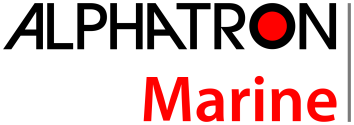 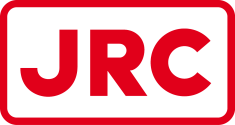 DESCRIPTIONThis training examines the installation and commissioning of the AlphaMidiCourse, AlphaSeaPilot MFC, AlphaPilot MFM, AlphaConnect Classis, JLN-741, JUE-251, JMA-5200MK2, JMA-5300MK2, JMR-5400. CURRICULUMSome of the key points covered in this training (in both theory and practice are:?ENTRY REQUIREMENTSBasic knowledge of CERTIFICATIONThis course ends with an examination 